Supplemental MaterialNyilitya et al. Land use controls Kenyan riverine nitrate discharge into Lake Victoria – evidence from Nyando, Nzoia and Sondu Miriu river catchments(a)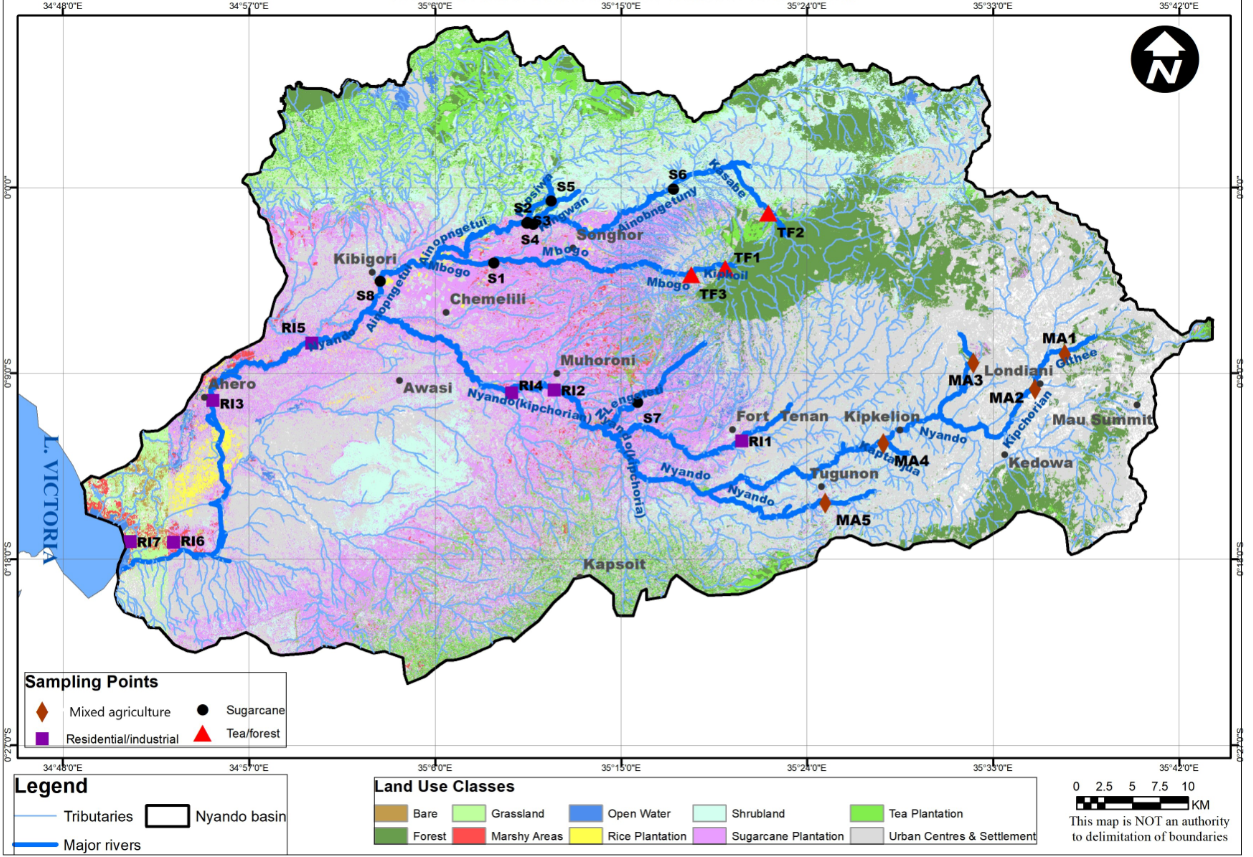 (b)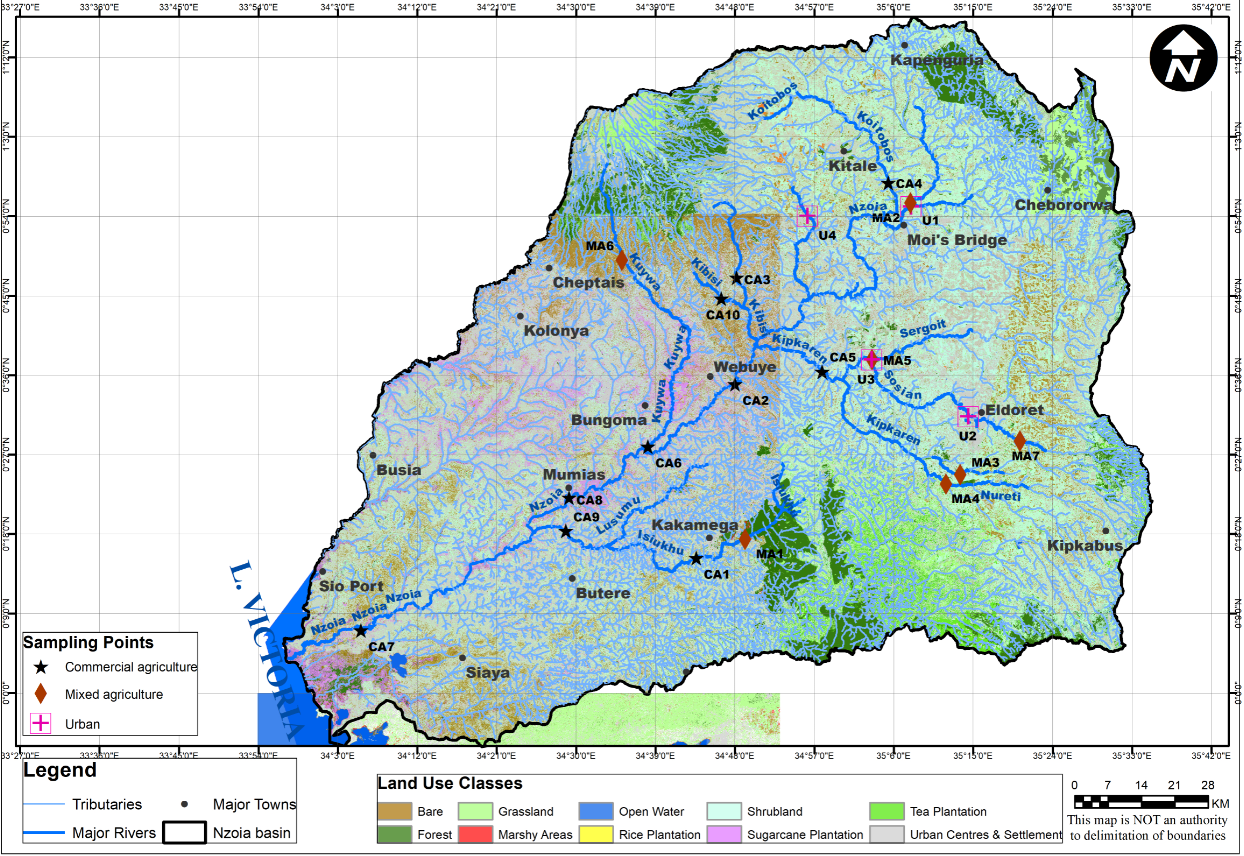 (c)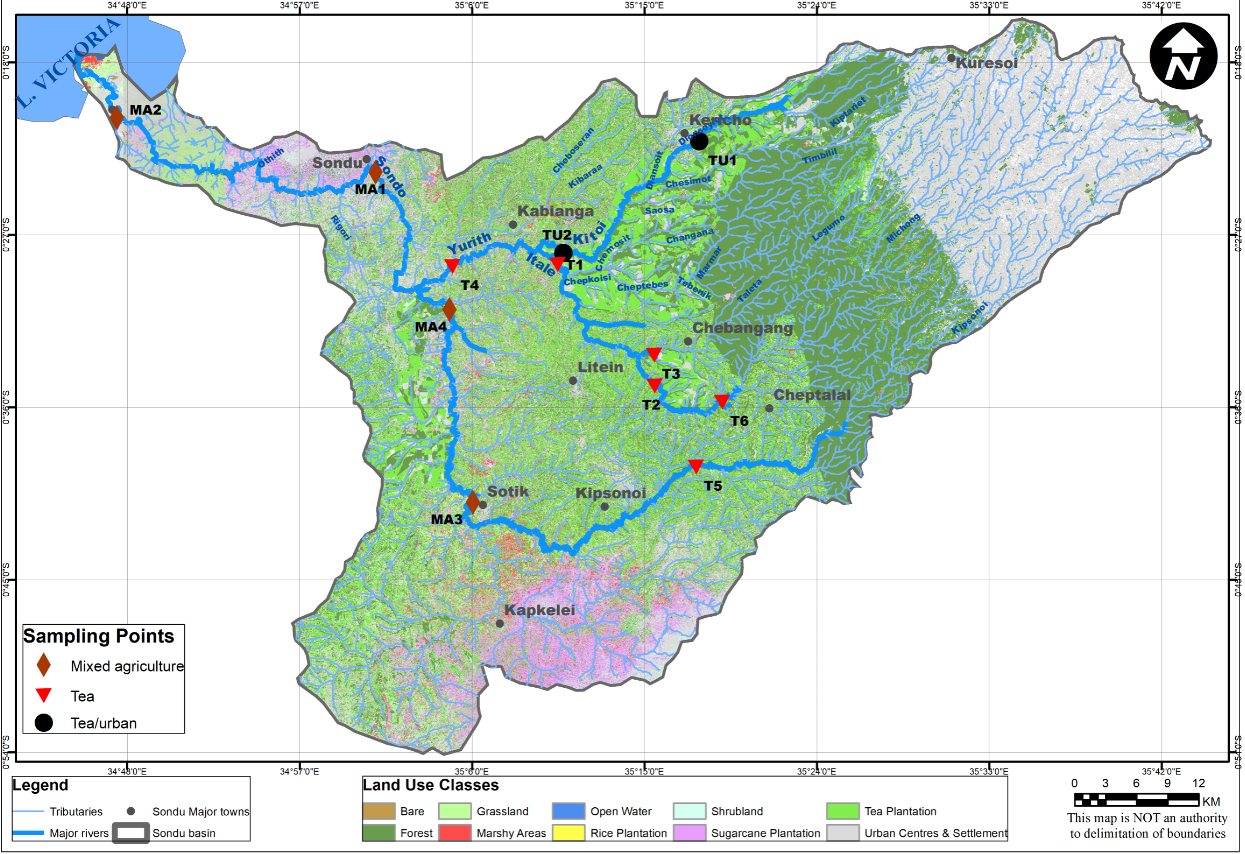 Supplementary Figure 1. Land use maps of Nyando (a), Nzoia (b), and Sondu Miriu (c) river catchments of Lake Victoria basin, Kenya. Spatial sampling stations are indicated by bullets and labelled using land use cluster IDs: Nyando: MA1‒MA5: mixed agriculture, RI1‒RI7: residential and industrial, S1- S8: sugarcane, TF1‒TF3: tea and forest; Nzoia: CA1‒CA10: commercial agriculture, MA1‒MA7: mixed agriculture, U1‒U4: urban; Sondu Miriu: MA1‒MA4: mixed agriculture, T1‒T6: tea, TU1‒TU2: tea and urban.Supplementary Table 1. Physicochemical data of the spatial sampling stations in the Nyando catchment during the start wet (SW), peak wet (PW), end wet (EW) and the dry (D) seasonsStart wet season Supplementary Table 1 (cont.)Peak wet season Supplementary Table 1 (cont.)End wet Season Supplementary Table 1 (cont.)Dry season (December 2016)Supplementary Table 2. Physicochemical data of the spatial sampling stations in the Sondu Miriu River catchment during the start wet (SW), peak wet (PW), end wet (EW) and the dry (D) seasonsStart wet season Supplementary Table 2 (cont.)Peak wet season Supplementary Table 2 (cont.)End wet season Supplementary Table 2 (cont.)Dry season Supplementary Table 3. Physicochemical data of the spatial sampling stations in the Nzoia catchment during the start wet (SW), peak wet (PW), end wet (EW) and the dry (D) seasonsStart wet season Supplementary Table 3 (cont.)Peak wet seasonSupplementary Table 3 (cont.)End wet seasonSupplementary Table 3 (cont.)Dry seasonSupplementary Table 4. Nitrate and isotope results from laboratory incubations of Nyando and Sondu Miriu River bed sediments for determination of denitrification enrichment factors.Land useStation IDNa+ (mgL-1)K+ (mgL-1)Ca2+  (mgL-1)Mg2+  (mgL-1)Cl‒(mgL-1)NO3‒ (mgL-1)SO42-  (mgL-1)pH EC (µS cm-1)Temp (°C)DO (mg O2 L-1)δ15N(‰)δ18O(‰)SugarcaneS115.65.39.614.42.90.80.48.230425.75.88.96.5SugarcaneS217.25.312.38.02.80.40.48.228022.45.49.09.1SugarcaneS316.05.59.811.91.40.60.38.432022.76.28.85.5SugarcaneS415.45.48.312.71.81.00.48.532823.05.89.45.9SugarcaneS519.29.013.48.02.90.90.48.033420.85.77.37.1SugarcaneS613.54.86.810.13.11.80.78.528820.53.29.66.2SugarcaneS717.08.013.114.41.40.40.58.440326.56.19.65.5Tea & ForestTF17.63.69.68.22.02.91.38.219416.64.58.84.8Tea & ForestTF27.64.310.79.12.02.10.68.120618.05.06.44.7Tea & ForestTF37.34.010.67.92.22.51.17.818820.84.39.05.0Mixed agricultureMA114.96.46.31.56.06.13.05.111418.46.08.93.4Mixed agricultureMA216.17.05.81.66.64.43.16.012418.75.68.92.3Mixed agricultureMA321.37.29.26.43.1-1.65.822118.96.013.917.0Mixed agricultureMA436.610.57.32.54.20.61.86.125424.06.29.41.0Mixed agricultureMA515.911.49.01.94.48.52.77.516822.95.35.39.1Residential & IndustrialRI147.29.98.59.74.31.11.18.443425.45.711.86.0Residential & IndustrialRI230.88.49.67.33.71.01.28.432127.64.88.23.4Residential & IndustrialRI315.712.912.75.33.53.23.27.824025.34.48.28.6Residential & IndustrialRI428.319.814.87.73.91.91.47.847627.95.39.14.5Residential & IndustrialRI530.313.411.210.34.30.91.27.835626.74.97.80.2Residential & IndustrialRI621.216.612.56.44.72.82.78.029927.35.79.24.4Residential & IndustrialRI720.416.013.06.33.92.32.07.729228.84.89.34.4Land useStation IDNa+ (mgL-1)K+ (mgL-1)Ca2+  (mgL-1)Mg2+  (mgL-1)Cl‒(mgL-1)NO3‒ (mgL-1)SO42- (mgL-1)pH EC (µS cm-1)Temp (°C)DO (mg O2 L-1)δ15N(‰)δ18O(‰)SugarcaneS19.52.610.88.63.02.40.97.923121.07.37.47.9SugarcaneS215.63.57.66.42.93.40.88.127220.97.710.08.4SugarcaneS316.04.68.67.43.33.11.38.328021.47.58.86.8SugarcaneS416.14.77.67.52.62.61.18.428021.87.59.16.2SugarcaneS517.63.87.16.92.41.60.48.129921.77.410.09.0SugarcaneS614.84.411.05.73.93.51.98.323618.97.89.28.8SugarcaneS711.24.513.69.72.72.51.58.432321.97.210.212.5Tea & ForestTF17.31.510.25.43.23.31.57.814716.17.77.48.6Tea & ForestTF26.52.49.55.11.72.50.67.813716.67.75.18.6Tea & ForestTF35.92.39.05.62.73.81.67.8148.19.67.26.45.0Mixed agricultureMA117.35.47.51.65.47.62.47.314615.27.39.611.5Mixed agricultureMA216.95.96.32.49.36.43.97.214915.87.09.59.4Mixed agricultureMA318.95.56.82.94.65.61.37.416819.46.714.019.6Mixed agricultureMA419.56.88.61.88.24.04.47.818018.87.48.810.3Mixed agricultureMA511.96.69.03.05.92.32.97.815316.57.611.89.1Residential & IndustrialRI125.55.911.34.74.51.71.28.227120.37.510.310.7Residential & IndustrialRI221.75.910.83.46.23.32.38.221622.57.38.99.1Residential & IndustrialRI314.34.810.82.94.11.42.07.616221.96.86.312.0Residential & IndustrialRI421.58.511.74.07.03.63.17.924122.76.79.310.5Residential & IndustrialRI516.26.613.54.15.01.52.07.821520.37.98.08.4Residential & IndustrialRI616.36.111.03.84.42.82.28.021322.67.09.211.4Residential & IndustrialRI717.06.111.83.85.01.92.07.921623.06.98.610.6Land useStation IDNa+ (mgL-1)K+ (mgL-1)Ca2+  (mgL-1)Mg2+  (mgL-1)Cl‒(mgL-1)NO3‒ (mgL-1)SO42- (mgL-1)pH EC (µS cm-1)Temp (°C)DO (mg O2 L-1)δ15N(‰)δ18O(‰)SugarcaneS110.03.618.19.61.00.30.28.325924.97.27.912.7SugarcaneS214.23.710.65.91.61.30.38.225320.57.98.69.6SugarcaneS314.64.712.46.24.12.71.78.424220.57.86.19.0SugarcaneS414.24.612.46.13.62.41.58.224220.77.88.18.7SugarcaneS516.64.415.07.33.72.31.08.230020.38.27.66.2SugarcaneS613.54.513.64.84.02.71.78.420518.67.89.18.5SugarcaneS710.25.421.99.62.41.21.48.330422.57.110.58.0Tea & ForestTF15.62.411.65.61.41.91.07.913716.27.75.44.1Tea & ForestTF26.03.010.84.92.22.91.27.613415.87.83.83.4Tea & ForestTF35.82.513.35.92.22.51.98.115318.27.57.06.6Mixed agricultureMA116.511.35.91.46.910.44.17.514315.37.08.15.1Mixed agricultureMA217.211.08.31.98.95.64.67.516714.66.89.811.8Mixed agricultureMA315.96.512.24.94.311.61.77.519616.77.09.011.1Mixed agricultureMA425.38.69.62.55.33.13.08.322518.27.46.82.4Mixed agricultureMA514.57.29.72.42.61.00.77.718316.27.17.3-1.1Residential & IndustrialRI120.27.012.44.35.13.82.68.323219.67.58.46.9Residential & IndustrialRI219.06.615.54.25.83.43.18.421822.47.39.48.8Residential & IndustrialRI317.310.712.75.35.11.82.77.824722.56.77.55.8Residential & IndustrialRI421.317.518.15.56.22.62.98.028723.44.18.68.1Residential & IndustrialRI519.110.114.95.05.13.42.57.925921.47.49.03.1Residential & IndustrialRI618.99.117.25.12.91.11.68.024823.06.67.14.5Residential & IndustrialRI717.89.813.85.43.82.01.58.025823.66.68.86.3Land useStation IDNa+ (mgL-1)K+ (mgL-1)Ca2+  (mgL-1)Mg2+  (mgL-1)Cl‒(mgL-1)NO3‒ (mgL-1)SO42- (mgL-1)pH EC (µS cm-1)Temp (°C)DO (mg O2 L-1)δ15N(‰)δ18O(‰)SugarcaneS112.94.114.213.22.7 0.60.68.133022.17.89.83.8SugarcaneS215.54.213.77.12.31.50.48.327420.78.08.69.7SugarcaneS316.64.916.410.43.31.40.88.632321.38.110.410.2SugarcaneS417.05.211.211.03.51.40.98.533323.07.48.57.6SugarcaneS516.85.217.68.13.1 1.20.48.432922.97.19.42.8SugarcaneS615.74.811.38.43.91.91.18.528519.07.78.69.7SugarcaneS715.37.218.514.02.5 1.41.08.542423.47.311.815.6Tea & ForestTF16.92.59.47.61.51.91.58.119315.27.76.65.7Tea & ForestTF26.82.89.27.71.71.51.28.118715.57.87.210.6Tea & ForestTF36.62.610.37.51.51.61.37.918617.97.38.912.0Mixed agricultureMA115.86.35.91.47.18.14.07.514115.47.18.611.0Mixed agricultureMA216.47.06.61.67.37.03.37.715215.57.28.810.2Mixed agricultureMA320.95.911.15.74.6-4.77.123518.15.19.516.6Mixed agricultureMA433.610.78.12.69.32.45.18.626622.16.912.411.7Mixed agricultureMA523.111.314.34.05.11.02.38.029920.77.14.8-4.5Residential & IndustrialRI135.711.616.49.46.01.01.78.442421.46.710.99.3Residential & IndustrialRI232.69.413.68.45.30.41.98.637625.47.612.18.9Residential & IndustrialRI326.119.819.710.15.80.21.98.340022.67.78.31.6Residential & IndustrialRI435.269.426.212.712.30.12.78.162127.00.18.212.5Residential & IndustrialRI524.720.418.59.85.60.51.48.338923.26.815.17.2Residential & IndustrialRI626.620.218.09.25.90.32.38.339926.05.611.14.8Residential & IndustrialRI726.820.218.69.66.40.22.37.941225.73.58.61.4Land useStation IDNa+ (mgL-1)K+ (mgL-1)Ca2+  (mgL-1)Mg2+  (mgL-1)Cl‒(mgL-1)NO3‒ (mgL-1)SO42‒  (mgL-1)pH EC (µS cm-1Temp (°C)DO (mg O2 L-1)δ15N(‰)δ18O(‰)TeaT14.83.93.40.91.92.11.07.5522177.66.1TeaT25.24.13.31.02.12.31.27.5592076.46.4TeaT32.83.22.40.71.51.60.77.6382175.34.7TeaT49.33.62.91.12.43.31.47.5572458.46.0TeaT58.04.64.21.12.41.51.17.2661778.73.6TeaT65.84.34.81.12.01.71.17.0591966.42.9Tea & UrbanTU19.23.23.60.81.83.80.77.2671967.75.9Tea & UrbanTU25.53.73.60.82.76.81.57.0602279.67.8Mixed agricultureMA17.94.34.81.53.54.32.07.8822658.75.5Mixed agricultureMA28.74.66.11.63.74.32.27.2922759.06.4Mixed agricultureMA310.26.35.61.44.33.72.67.41032459.68.3Mixed agricultureMA49.45.26.21.64.45.62.67.81002449.15.1Land useStation IDNa+ (mgL-1)K+ (mgL-1)Ca2+  (mgL-1)Mg2+  (mgL-1)Cl‒(mgL-1)NO3‒ (mgL-1)SO42‒  (mgL-1)pH EC (µS cm-1Temp (°C)DO (mg O2 L-1)δ15N(‰)δ18O(‰)TeaT14.11.91.8BDL1.72.50.57.039.715.88.25.55.9TeaT24.62.22.0BDL2.12.90.77.243.315.78.16.86.8TeaT33.41.62.4BDL2.02.40.77.030.115.48.36.17.6TeaT44.61.92.0BDL2.23.00.67.243.018.48.14.75.4TeaT54.82.22.4BDL2.22.80.77.24517.78.16.77.4TeaT63.61.61.8BDL1.82.60.57.03314.98.24.95.4Tea & UrbanTU.15.32.22.5BDL2.35.20.56.752.116.17.36.811.6Tea & UrbanTU.25.02.12.4BDL3.48.00.86.946.616.57.96.410.1Mixed agricultureMA.15.42.22.2BDL2.63.60.86.951.919.97.76.910.9Mixed agricultureMA.26.22.22.9BDL2.83.60.97.057.521.97.39.113.7Mixed agricultureMA.36.42.92.7BDL3.33.51.17.160.117.87.79.16.7Mixed agricultureMA.47.62.83.5BDL3.03.31.07.571.119.57.97.77.0Land useStation IDNa+ (mgL-1)K+ (mgL-1)Ca2+  (mgL-1)Mg2+  (mgL-1)Cl‒(mgL-1)NO3‒ (mgL-1)SO42‒  (mgL-1)pH EC (µS cm-1Temp (°C)DO (mg O2 L-1)δ15N(‰)δ18O(‰)TeaT13.62.52.1BDL2.23.21.26.937.518.77.66.17.7TeaT24.12.72.3BDL2.02.71.06.941.516.97.86.36.3TeaT32.81.92.1BDL2.02.61.06.629.917.97.62.82.2TeaT44.22.42.6BDL2.33.91.27.542.818.88.17.18.6TeaT54.12.72.3BDL2.32.71.56.839.018.17.65.95.1TeaT64.42.82.7BDL2.34.11.46.744.617.87.67.39.4Tea & UrbanTU14.72.63.1BDL2.46.11.07.051.216.67.48.510.8Tea & UrbanTU24.12.52.9BDL2.66.11.26.845.618.17.68.19.5Mixed agricultureMA14.62.92.7BDL2.63.61.07.947.421.18.07.68.5Mixed agricultureMA25.22.93.30.82.73.81.47.252.422.07.57.25.4Mixed agricultureMA34.83.63.1BDL2.32.31.37.050.319.77.47.77.4Mixed agricultureMA46.53.54.1BDL3.54.01.78.066.622.57.67.68.2Land useStation IDNa+ (mgL-1)K+ (mgL-1)Ca2+  (mgL-1)Mg2+  (mgL-1)Cl‒(mgL-1)NO3‒ (mgL-1)SO42‒  (mgL-1)pH EC (µS cm-1)Temp (°C)DO (mg O2 L-1)δ15N(‰)δ18O(‰)TeaT14.12.62.30.61.53.00.87.045.218.18.06.68.5TeaT24.32.82.30.61.52.80.97.448.316.27.96.39.5TeaT32.72.01.80.51.12.70.67.235.315.58.25.87.8TeaT44.72.62.90.71.73.40.87.249.921.08.07.79.7TeaT54.52.92.30.61.93.81.27.149.015.38.17.59.9TeaT64.52.83.10.81.52.20.96.647.915.77.57.17.7Tea & UrbanTU15.62.52.40.61.65.40.56.554.316.57.66.811.1Tea & UrbanTU24.72.82.50.62.16.90.87.254.719.57.77.111.1Mixed agricultureMA15.62.93.41.01.82.70.98.163.421.48.19.08.3Mixed agricultureMA210.73.24.41.23.13.31.56.894.223.36.98.39.7Mixed agricultureMA37.03.86.21.24.14.13.67.266.022.07.38.36.7Mixed agricultureMA47.23.75.11.42.83.51.38.084.221.98.09.08.9Land useStation IDNa+ (mgL-1)K+ (mgL-1)Ca2+  (mgL-1)Mg2+  (mgL-1)Cl‒(mgL-1)NO3‒ (mgL-1)SO42‒  (mgL-1)pH EC (µS cm-1)Temp (°C)DO (mg O2 L-1)δ15N(‰)δ18O(‰)Commercial agricultureCA15.32.77.23.82.54.11.67.29522.86.48.54.4Commercial agricultureCA29.63.87.32.83.94.71.77.611023.96.77.06.0Commercial agricultureCA310.33.29.64.02.95.91.87.614823.96.59.47.9Commercial agricultureCA412.04.210.74.85.52.01.37.816624.05.58.44.5Commercial agricultureCA58.43.48.23.53.23.91.88.613824.67.88.25.6Commercial agricultureCA68.64.48.33.43.03.71.68.312426.56.77.52.4Commercial agricultureCA77.72.86.62.62.65.03.17.49426.56.06.25.1Commercial agricultureCA88.24.27.72.83.31.62.07.110725.84.310.78.7Commercial agricultureCA96.52.06.32.92.26.02.27.38824.67.57.45.9Commercial agricultureCA107.73.29.94.03.22.31.17.613322.86.28.44.8Mixed agricultureMA15.12.86.63.11.82.30.86.98622.06.45.95.2Mixed agricultureMA26.83.46.52.32.92.11.17.68721.86.36.03.3Mixed agricultureMA330.84.03.11.14.50.40.77.416016.56.06.63.5Mixed agricultureMA410.04.05.41.51.80.70.27.28917.06.85.60.2Mixed agricultureMA514.64.26.72.03.92.01.07.411622.34.68.46.3Mixed agricultureMA69.63.03.31.61.71.00.67.99424.55.974.3Mixed agricultureMA78.14.03.31.13.12.11.07.27117.06.114.213.7UrbanU121.05.812.27.912.32.83.88.227424.06.48.85.1UrbanU221.88.39.92.212.90.43.57.720626.63.010.75.6UrbanU318.86.811.04.910.82.73.98.426022.37.78.75.2UrbanU413.76.411.04.67.14.94.47.818522.66.110.65.6Land useStation IDNa+ (mgL-1)K+ (mgL-1)Ca2+  (mgL-1)Mg2+  (mgL-1)Cl‒(mgL-1)NO3‒ (mgL-1)SO42‒  (mgL-1)pH EC (µS cm-1)Temp (°C)DO (mg O2 L-1)δ15N(‰)δ18O(‰)Commercial agricultureCA15.51.24.92.92.73.00.77.28420.07.68.39.7Commercial agricultureCA210.62.76.32.33.81.71.07.811419.88.310.112.1Commercial agricultureCA39.03.010.93.72.43.70.67.611320.07.39.210.7Commercial agricultureCA412.63.410.13.90.20.30.07.216119.26.25.514.9Commercial agricultureCA510.53.04.51.34.20.70.87.98919.87.711.912.2Commercial agricultureCA66.92.08.12.91.30.60.37.710623.07.38.612.6Commercial agricultureCA79.92.55.92.54.21.41.47.411221.47.18.611.7Commercial agricultureCA810.52.76.52.43.50.90.87.511721.37.410.811.6Commercial agricultureCA9112.98.23.03.21.70.97.48922.57.57.411.4Commercial agricultureCA107.82.36.02.62.41.30.57.510920.87.48.911.9Mixed agricultureMA14.71.43.41.62.22.20.67.06019.67.26.114.5Mixed agricultureMA26.51.85.81.92.30.61.36.97818.76.28.711.7Mixed agricultureMA39.12.32.60.92.80.10.26.96716.87.16.413.9Mixed agricultureMA410.03.34.01.02.40.40.47.58217.87.53.213.0Mixed agricultureMA59.82.73.81.22.80.20.27.38718.77.65.813.1Mixed agricultureMA64.62.06.52.02.50.10.87.37917.07.66.514.7Mixed agricultureMA77.52.24.31.42.50.60.67.17618.17.26.113.5UrbanU120.14.010.74.92.20.40.37.722218.37.46.29.1UrbanU211.74.25.21.27.74.82.87.310518.07.414.314.0UrbanU311.83.85.31.44.82.91.17.111118.77.410.33.7UrbanU414.54.07.12.54.92.71.47.3145.618.37.410.38.9Land useStation IDNa+ (mgL-1)K+ (mgL-1)Ca2+  (mgL-1)Mg2+  (mgL-1)Cl‒(mgL-1)NO3‒ (mgL-1)SO42‒  (mgL-1)pH EC (µS cm-1)Temp (°C)DO (mg O2 L-1)δ15N(‰)δ18O(‰)Commercial agricultureCA15.42.35.22.94.43.330.77.47820.17.57.75.6Commercial agricultureCA210.83.39.03.14.92.86.48.012220.08.18.3-0.9Commercial agricultureCA310.83.115.35.85.36.37.07.718020.87.29.96.7Commercial agricultureCA411.63.811.84.27.52.06.97.315118.56.68.03.3Commercial agricultureCA510.83.75.71.95.63.07.57.710120.37.410.73.0Commercial agricultureCA65.93.05.42.64.71.76.77.89221.17.55.4-2.2Commercial agricultureCA78.92.96.72.75.42.66.67.410422.66.97.85.3Commercial agricultureCA810.43.58.42.95.72.47.87.511721.87.25.4-4.8Commercial agricultureCA96.52.05.73.03.82.87.57.49223.77.28.05.4Commercial agricultureCA106.42.28.04.13.71.96.97.513118.97.48.43.2Mixed agricultureMA15.61.85.02.83.32.56.97.27920.37.48.43.6Mixed agricultureMA27.12.36.62.44.22.69.67.19517.77.26.11.6Mixed agricultureMA39.72.83.01.23.20.36.97.17918.17.47.62.8Mixed agricultureMA49.63.63.61.24.00.55.97.88318.57.69.03.6Mixed agricultureMA511.33.54.91.75.10.97.97.79918.97.610.7-6.4Mixed agricultureMA63.02.05.51.82.70.87.57.86214.08.34.3-5.4Mixed agricultureMA77.03.23.10.93.91.89.56.86418.47.512.18.7UrbanU120.85.39.45.913.12.57.37.722217.67.59.01.9UrbanU211.95.74.61.58.54.45.98.011220.27.614.52.8UrbanU313.15.05.92.17.96.26.17.112318.97.39.8-1.7UrbanU412.44.912.85.07.53.66.67.518418.67.311.65.2Land useStation IDNa+ (mgL-1)K+ (mgL-1)Ca2+  (mgL-1)Mg2+  (mgL-1)Cl‒(mgL-1)NO3‒ (mgL-1)SO42‒  (mgL-1)pH EC (µS cm-1)Temp (°C)DO (mg O2 L-1)δ15N(‰)δ18O(‰)Commercial agricultureCA15.71.77.64.52.03.30.57.711419.47.78.211.3Commercial agricultureCA211.12.99.33.93.52.80.98.214721.58.210.710.6Commercial agricultureCA311.63.513.56.12.83.70.78.120421.28.28.610.6Commercial agricultureCA411.52.711.44.92.81.60.47.817018.87.18.810.0Commercial agricultureCA512.23.66.72.64.24.80.98.112219.58.614.09.3Commercial agricultureCA67.72.99.73.92.52.50.97.712822.47.67.15.5Commercial agricultureCA710.02.68.04.13.12.31.17.813724.76.610.26.9Commercial agricultureCA810.52.99.73.93.12.10.88.014222.56.011.010.0Commercial agricultureCA97.91.69.24.62.22.80.77.912122.07.48.810.1Commercial agricultureCA107.73.110.84.72.70.90.87.815720.37.49.811.9Mixed agricultureMA15.62.37.04.12.41.90.47.610519.08.78.310.6Mixed agricultureMA27.21.87.32.61.83.00.67.59618.27.45.87.6Mixed agricultureMA315.92.94.01.21.70.50.27.211115.67.37.57.4Mixed agricultureMA49.53.24.11.31.90.50.47.28815.57.610.29.4Mixed agricultureMA513.74.28.02.23.51.00.57.412219.06.810.04.8Mixed agricultureMA64.52.67.82.41.71.21.07.28219.47.25.24.9Mixed agricultureMA710.34.65.01.53.76.71.66.69815.65.816.519.2UrbanU117.03.211.76.66.03.52.18.024019.87.67.69.1UrbanU222.67.89.92.311.31.42.87.820617.56.416.215.4UrbanU320.99.415.04.213.29.64.88.219619.07.416.06.9UrbanU413.94.213.05.83.42.70.78.021218.78.012.511.3Time (Hours)048243048%CarbonNyando (MA4)NO3‒(mgL-1)9.56.94.40.1--4δ15N(‰)13.722.625.8---δ18O(‰)12.119.723.6-- - Nyando (MA5)NO3‒(mgL-1)797758513326δ15N(‰)6.57.69.813.822.3-δ18O(‰)22.923.425.330.336.6-Sondu wetland (near TU1)NO3‒(mgL-1)7874686451- 8δ15N(‰)5.0 -6.98.79.4-δ18O(‰)23.3 -23.425.226.7-Sondu (MA1)NO3‒(mgL-1)23.022.521.412.411.710.70.8δ15N(‰)9.59.911.523.624.826.1δ18O(‰)24.023.426.738.139.139.4Sondu (TU2)NO3‒(mgL-1)20.420.420.011.39.97.81δ15N(‰)9.410.111.228.131.236.9δ18O(‰)24.325.726.741.745.150.3